　　　　　　　　　　　　　　　　　　　　　　　　　　　　　　　　　№　　　　　　年　　月　　日　　　栃木県教職員協議会長　様　　　　　　　　　　　　　　　　　　　　　　単位教協名　　　　　　教職員協議会　　　　　　　　　　　　　　　　　　　　　　会長　氏名　　　　　　　　　　　印単位教協補助金申請書　　　　　　　　　年度の　　　　　　教職員協議会の補助金を申請いたします。　　※銀行、信用金庫、農協、ゆうちょ銀行に口座を設けて、振り込めるようにお願いいたします。　　※各単位教協の第１回目の研修事業の時期に合わせて申請書を送付してください。（第１回目の行事実施計画または会員への案内等を添付してください。） 振　　込　　先 振　　込　　先 振　　込　　先 振　　込　　先 振　　込　　先 振　　込　　先 振　　込　　先 振　　込　　先 振　　込　　先 振　　込　　先 ＜金融機関名＞銀行　　　信用金庫　　　農協　　　 ＜金融機関名＞銀行　　　信用金庫　　　農協　　　 ＜金融機関名＞銀行　　　信用金庫　　　農協　　　 ＜金融機関名＞銀行　　　信用金庫　　　農協　　　 ＜金融機関名＞銀行　　　信用金庫　　　農協　　　 　　　支店・出張所・支所 　　　支店・出張所・支所 　　　支店・出張所・支所 　　　支店・出張所・支所 　　　支店・出張所・支所 ＜口座番号＞　 普  通 ＜口座番号＞　 普  通 ＜口座番号＞　 普  通 ＜口座番号＞　 普  通 ＜口座番号＞　 普  通 ＜口座番号＞　 普  通 ＜口座番号＞　 普  通 ＜口座番号＞　 普  通 ＜口座番号＞　 普  通 ＜口座番号＞　 普  通〈 口座名義人〉　　フリガナ〈 口座名義人〉　　フリガナ〈 口座名義人〉　　フリガナ〈 口座名義人〉　　フリガナ〈 口座名義人〉　　フリガナ〈 口座名義人〉　　フリガナ〈 口座名義人〉　　フリガナ〈 口座名義人〉　　フリガナ〈 口座名義人〉　　フリガナ〈 口座名義人〉　　フリガナ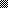 